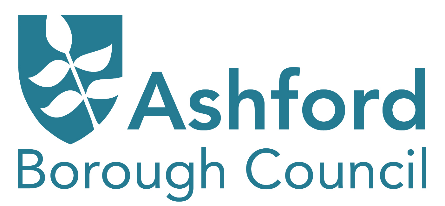 PERSON SPECIFICATION 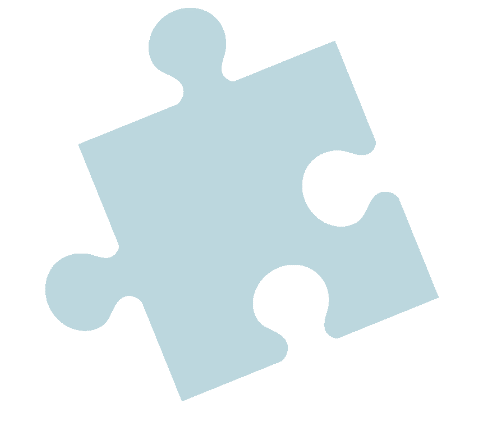 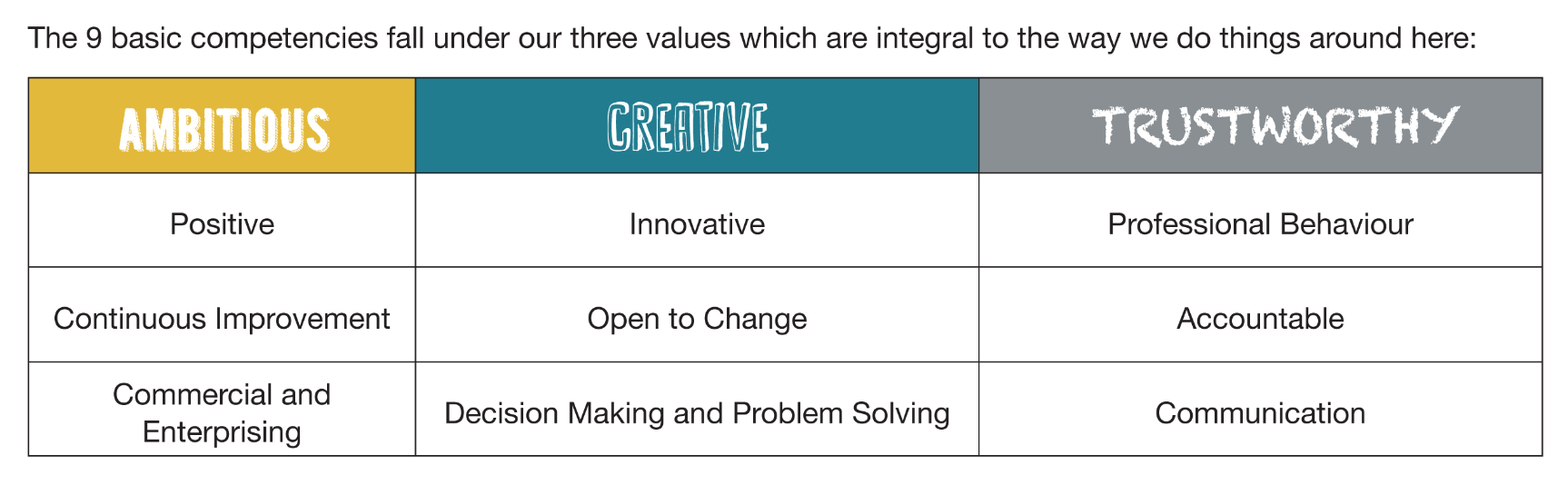 ASHFORD BOROUGH COUNCIL	JOB DESCRIPTIONJOB TITLE:Principal Port Health OfficerGRADE:MG7 (plus shift allowance)POST NUMBER:6839ARESPONSIBLE TO	Border Control Post ManagerJOB SUMMARY:	To undertake a range of statutory duties to safeguard public health.To conduct Official Controls including carrying out checks on imports of products of animal origin and high risk food not of animal origin in order to ensure that only products that are safe to eat enter the food chain.To undertake checks of organic food, illegal unreported and unregulated fishing, animal composites and other relevant controlled goods.To manage assigned staff within the service and take lead responsibility for aspects of BCP work.To make an effective contribution to the development and achievement of the Ashford Border BCP health protection and business objectives.ROLE REQUIREMENTS:1.To protect public health by applying port health controls on imports in accordance with relevant statutory provisions, rules and international trading standards.2.To supervise and support staff as assigned, to the post holder to ensure effective service delivery. Provide a lead role in the day to day operational service provision allocating work and providing technical advice and guidance to other team members.3.To perform physical, identity, documentary etc. checks of products of animal origin (POAO) and high risks food not of animal origin (HRFNAO) in order to ensure that only products that are safe to eat enter the food chain.4.To carry out the role of Official Fish Inspector (OFI).5.To perform physical etc. checks of other controlled products as required.6.To undertake food sampling of high-risk food products as required by the control legislation or as a result of a risk assessment carried out in respect of relevant products. To liaise with a public analyst or microbiologist in regard to formal samples.7.To undertake any additional checks relevant to national monitoring schemes or local sampling programmes.8.To assist other staff in the performance of port health duties as required including physical checks and sampling.9.To ensure the destruction of unsatisfactory consignments ensuring that goods are destroyed at the correct waste facility.10.To undertake specific enforcement, investigative, educational and advisory duties associated with the role. To include service of legal notices relevant to re-export, destruction, remedial action or use of a consignment for another purpose in permitted cases.11.To compile inspection reports, legal notices and take further legal actions as necessary including seizure, detention, and prosecution.12.To prepare collect evidence and prepare reports as necessary relevant to the required enforcement activity including provide evidence in court and to public inquiries.13.To inform and liaise with other relevant inspection bodies of any finding relevant to the protection of public health.14.To carry out relevant database and administrative functions including use of Information Management Systems such as PHILIS, IPAFFS and FSA risk-likelihood dashboard.15.To provide advice and guidance to stakeholders including customers, agents and importers on specific import requirements, regulations, policies and procedures.16.To provide advice and guidance, and where appropriate support to other relevant stakeholder including other enforcement agencies operating within the BCP and other staff involved with the operation Inland Border Facility.17.To	respond	to	complaints	and	requests  for advice	in accordance with standard operating procedures.18.To maintain knowledge of relevant legislative requirements in order to undertake the above duties.19.To be available to support other sections within the council as relevant to its responsibilities as a food authority when demand requires and in line with the post holders qualifications and experience. This extends to wider public health responsibilities and may involve temporary secondment.20.To carry out any reasonable requests as may be made from line management and undertake such other relevant duties as may from time to time be required.21.To act in accordance with the council and service policies and procedures.22.Equal Opportunitiesa)	To promote equality of opportunity in employment and service provision, and eliminate unlawful discrimination.b)	To recognise that people have different abilities to contribute to the Council’s goals and performance and to take necessary action to give everyone a chance to contribute and compete on equal terms.23.Emergency PlanningTo participate as required in the Council’s Emergency Planning operations including undertaking training and exercising as directedTo participate in the response to an emergency which may involve duties outside your normal job description and at times outside your contracted hours.To participate in the recovery stage following the emergency.24.Business ContinuityIn the event that an incident has occurred which disrupts the Council's ability to deliver its critical functions, to undertake duties within your competencies in other departments and/or at other locations.25.Data ProtectionTo ensure that data quality and integrity is maintained and that data is processed in accordance with Council policy, the Data Protection Act, the Freedom of Information Act, and other legislation.26.Health and SafetyAll employees have responsibilities under The Health and Safety at Work Act 1974.  These responsibilities are laid out in the Council’s Health and Safety Policy, available on the Intranet or from Personnel.27.Additional DutiesTo undertake any additional duties of a similar level of responsibility as may be required from time to time.OTHER CONDITIONS: The post holder must maintain at all times a satisfactory BASIC report from the Disclosure and Barring Service.Post holders will be required to handle and be exposed to food product allergens, for example, fish, peanuts, tree nuts etc.FEBRUARY 2021OTHER CONDITIONS: The post holder must maintain at all times a satisfactory BASIC report from the Disclosure and Barring Service.Post holders will be required to handle and be exposed to food product allergens, for example, fish, peanuts, tree nuts etc.FEBRUARY 2021JOB TITLE:Principal Port Health Officer POST NUMBER:6839ASERVICE:Ashford Border Control PostEssentialDesirableEDUCATION & TRAINING/ QUALIFICATIONSSuitable qualification(s) to undertake import controls at Border Control Posts as defined by the FSA Food Law Code of Practice and the accompanying Practice Guidance. This will normally be a MSc, Degree or Diploma in Environmental Health and Certificate of Registration with the Environmental Health Registration Board EHRB (CIEH)Able to demonstrate continual professional developmentSpecialist port health training / qualificationAPHA/CIEH memberManagement qualificationAble to operate as an Official Fish InspectorEXPERIENCEExtensive experience in food control workExtensive enforcement experience covering a wide range of food areas including inspection of premises, monitoring and food sampling plus prosecution experienceExtensive experience of an operational and/or technical lead role within a food related serviceExperience of managing of people &/or and resources including performance managementExperience using databasesExperience preparing and delivering and reports and presentations on a variety of topics to a range of audiencesDirect experience in port health, import/export controls and Illegal, Unreported and Unregulated Fishing provisionsDirect experience of port health database/systems such as the use of PHILIS, IPAFFS (or its predecessor) and FSA risk-likelihood dashboardSKILLS & KNOWLEDGEAble to demonstrate specialist skills and knowledge relevant to food control, health and safety and public health functionsAble exercise a greater use of initiative and decision makingAble to use analytical and judgemental skills to interpret complex information or situations and to solve difficult problemsAble to interpret and analyse food safety, health & safety and public health legislation, statutory guidance, technical updates and good practiceAble to demonstrate excellent people management and organisational development skillsAble to demonstrate effective relationship management and resolution of conflict situations and challenging behaviourAble to demonstrate a commitment to the delivery of first class customer serviceAble to demonstrate competency in the use of email, word processing, spreadsheet, database and presentation softwareAble to demonstrate skills in solving complex problemsAble to prioritise work and respond to varying caseloadsAble to demonstrate specialist skills and knowledge relevant to port health functionsOTHER REQUIREMENTSFlexibility to meet the needs of the service and councilFull Driving LicenceOTHER ESSENTIAL REQUIREMENTS TO CARRY OUT POST:The post involves working a shift pattern over 24 hours/7 days per week/365 days per year.Able to work remotely or within the Civic Centre as well as the Ashford BCP which will be the primary place of work i.e. when undertaking physical inspections.Working in temperature controlled environments and at height.Physical fitness as lifting and other physical work will be necessary on a daily basis, particularly when sampling.Sensory abilities e.g. ability to assess visual or olfactory evidence.Exposure to food product allergens, in particular nuts (e.g. peanuts, tree nuts).Working in other Council locations and other locations to meet the requirements of the position.A commitment to own development and to supporting training and development initiatives.The post holder must maintain at all times a satisfactory report from the Disclosure and Barring Service. OTHER ESSENTIAL REQUIREMENTS TO CARRY OUT POST:The post involves working a shift pattern over 24 hours/7 days per week/365 days per year.Able to work remotely or within the Civic Centre as well as the Ashford BCP which will be the primary place of work i.e. when undertaking physical inspections.Working in temperature controlled environments and at height.Physical fitness as lifting and other physical work will be necessary on a daily basis, particularly when sampling.Sensory abilities e.g. ability to assess visual or olfactory evidence.Exposure to food product allergens, in particular nuts (e.g. peanuts, tree nuts).Working in other Council locations and other locations to meet the requirements of the position.A commitment to own development and to supporting training and development initiatives.The post holder must maintain at all times a satisfactory report from the Disclosure and Barring Service. OTHER ESSENTIAL REQUIREMENTS TO CARRY OUT POST:The post involves working a shift pattern over 24 hours/7 days per week/365 days per year.Able to work remotely or within the Civic Centre as well as the Ashford BCP which will be the primary place of work i.e. when undertaking physical inspections.Working in temperature controlled environments and at height.Physical fitness as lifting and other physical work will be necessary on a daily basis, particularly when sampling.Sensory abilities e.g. ability to assess visual or olfactory evidence.Exposure to food product allergens, in particular nuts (e.g. peanuts, tree nuts).Working in other Council locations and other locations to meet the requirements of the position.A commitment to own development and to supporting training and development initiatives.The post holder must maintain at all times a satisfactory report from the Disclosure and Barring Service. KEY COMPETENCY AREASOur Competency Framework has been developed and reviewed over several years in order to achieve a set of professional and key behaviours that our team display every day within our roles. It applies to every member of staff, regardless of their role or service that they work for. It considers best practice but also the level at which our team members work in different areas of their job. So although the competency itself will apply to all levels, how it is evidenced within the individual job role may vary.The competencies will be used for:Recruitment and Selection – interview questions will be based on these key behaviours to ensure we are bringing the right people into the organisation.Performance management including appraisals – to keep checking that we are all displaying the right behaviours that will ensure the success of the council’s aspirationsTraining and development – to help our teams and individuals focus on developing key behaviours and characteristics